Konspekt 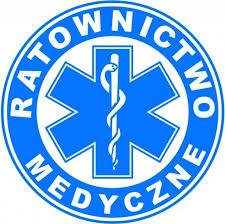 Temat: Ratownictwo medyczne.          /kompetencje społeczne/.Cele główne:Poznanie instytucji Ratownictwa Medycznego.Kształtowanie postaw prospołecznych.- Kształtowanie pozytywnych emocji.Cele szczegółowe:Poznanie pracy ratownika medycznego.Poznanie zasad zachowania się w sytuacjach zagrożenie życia.Kształtowanie postawy empatycznej, sprawczej.Redukcja stresu.Zbudowanie poczucia bezpieczeństwa.Zajęcia dla dzieci w różnym wieku. Metody pracy: rozmowa edukacyjna, poglądowa, praktyczne działanie.Materiały do zajęć: prezentacja pt. Ratownictwo Medyczne, karty pracy - Drzewo charakteru, Drzewo charakteru 2, Czy wiesz…?, Kartka z podziękowaniem - praca plastyczna ( zastosowanie wymienionych kart zależy  od wieku lub decyzji dziecka), materiały plastyczne jak karton, koraliki Pyssla, klej, nożyczki, ołówek, gumka, linijka.Planowany przebieg zajęć:Wprowadzenie.Wspólne zapoznanie się z prezentacją tematyczną.Dzielenie się odczuciami po zapoznaniu się z materiałem. Odwołanie się do doświadczeń własnych dzieci związanych z Ratownictwem Medycznym. Wydarzenia w życiu rodziny, znajomych, wiedza z telewizji lub innych środków przekazu informacji.Jaką rolę w życiu społeczeństwa pełni Ratownictwo Medyczne? W jakich aspektach życia społecznego może pomóc? Uporządkowanie spontanicznych wypowiedzi. Złe samopoczucie, zawał, zasłabnięcia, wypadek drogowy, wypadek przy pracy. Podsumowanie - w każdym aspekcie życia codziennego ratownicy niosą pomoc. Kto może zostać ratownikiem medycznym? Jakimi cechy charakteru powinien mieć ratownik medyczny? OPANOWANIE, ODWAGA, WIEDZA MEDYCZNA, SZYBKOŚĆ DZIAŁANIA I DECYDOWANIA, EMPATIA, ZAANGAŻOWANIE.W jakich warunkach psychicznych i fizycznych pracuje ratownik medyczny? STRES, NAPIĘCIE, CIERPIENIE, TEMPO, NIEBEZPIECZEŃSTWO, CZYNNIKI SZKODLIWE, NAGŁE WEZWANIA. Ratownik często spotyka się z dramatycznymi skutkami bezmyślnego zachowania i działania dorosłego poprzez media, wykłady, spotkania.Zapisanie kluczowych słów związanych z tematem  - POMOC, RATUNEK, ŻYCIE, KREW, POŚWIĘCENIE, ODPOWIEDZIALNOŚĆ, ZDROWIE, ZAGROŻENIE, CZAS…. Jak możemy pomóc? Telefony alarmowe, przestrzeganie zasad bezpieczeństwa, poznanie zasad pierwszej pomocy. Przypomnienie telefonów alarmowych.Ratownicy medyczni prowadzą programy oświatowe skierowane do dzieci w wieku przedszkolnym i szkolnym oraz do społeczeństwa.  Przykłady działań rówieśników, którzy uratowali swoich bliskich. Dlaczego udało im się pomóc? Z tematyką bezpieczeństwa, pierwszej pomocy, zasad zachowania w sytuacjach niebezpiecznych zetknęli się w szkole, przedszkolu, rozmawiali o bezpieczeństwie z rodzicami, mają w rodzinie ratowników, strażaków. Wykonanie zadań z kart pracy przygotowanych do tematu. W zależności od wyboru: kartka z podziękowaniem - praca plastyczna koraliki Pyssla,              Czy wiesz…?, Drzewo charakteru. Dzielenie się wrażeniami po wykonanej pracy. Podziękowanie za udział w zajęciach.Magdalena Chęcińska - wychowawca Zajęć Pozalekcyjnych.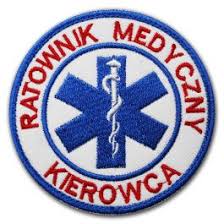 